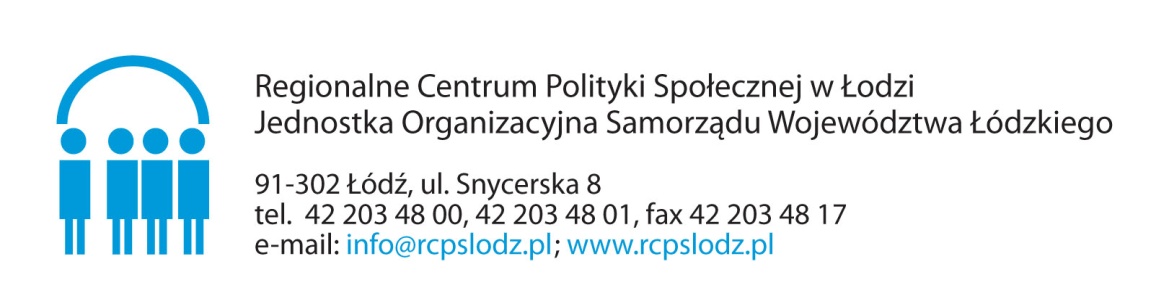 Załącznik nr 2 do ogłoszenia Konkursu „Pracownik Socjalny Województwa Łódzkiego Roku 2023”, „Pracownik Pomocy Społecznej Województwa Łódzkiego Roku 2023”, „Pracownik Wspierania Rodziny i Systemu Pieczy Zastępczej Województwa Łódzkiego Roku 2023”WNIOSEK KONKURSOWY„PRACOWNIK POMOCY SPOŁECZNEJ WOJEWÓDZTWA ŁÓDZKIEGO ROKU 2023”CZĘŚĆ I(Wypełnia/ją osoba/y zgłaszająca/ce kandydata do Konkursu)Oświadczam że przedstawiłam/em zgłaszanemu kandydatowi informacje dotyczące przetwarzania danych osobowych zawarte w Regulaminie Konkursu w celu zgłoszenia kandydata do Konkursu w kategorii: „Pracownik Pomocy Społecznej Województwa Łódzkiego Roku 2023” wobec przetwarzania moich danych osobowych oraz potwierdzam, że stosowne informacje zostały przedstawione również osobie zgłoszonej do Konkursu.…………………………………………………………………………………………………..………………………………………………………………………………………………….Data i czytelny podpis osoby/osób zgłaszającej/ych kandydata do Konkursu WNIOSEK KONKURSOWY „PRACOWNIK POMOCY SPOŁECZNEJ WOJEWÓDZTWA ŁÓDZKIEGO ROKU 2023”CZĘŚĆ II(wypełnia kandydat do Konkursu)Zmiany w funkcjonowaniu instytucji pomocy społecznej wymagają tworzenia modelowych rozwiązań oraz analizy dotychczasowych procesów. Dostęp mieszkańców gminy do usług społecznych to przyszłościowe wyzwanie dla organizatorów usług społecznych i szczególnie istotne dla odbiorców usług. Gwarantem wysokiej jakości usług oraz wysokich standardów obsługi klienta jest doskonalenie procesu zarządzania zasobami ludzkimi. To szczególnie istotne w odniesieniu do instytucji pomocy społecznej, pracowników pomocy społecznej oraz odbiorców usług. Zmiany w funkcjonowaniu instytucji pomocy społecznej wymagają tworzenia modelowych rozwiązań oraz analizy dotychczasowych procesów.Zapoznałem się z Regulaminem Konkursu i akceptuję wszystkie jego postanowienia, w tym również informacje dotyczące przetwarzania moich danych osobowych....................................................................................Data i czytelny podpis kandydata do KonkursuWyrażam zgodę na wykorzystanie mojego wizerunku przez organizatora w celu promocji, reklamy Wojewódzkich Obchodów Dnia Pracownika Socjalnego Roku 2023, których Konkurs jest częścią, w tym publikacji wyników, fotografii, zapisu i powielania cyfrowego obrazu i innych informacji na stronie internetowej www.rcpslodz.pl oraz w innych mediach._________________________________________Data i czytelny podpis kandydata do KonkursuData złożenia wnioskuPotwierdzenie przyjęcia wnioskuprzez RCPS w ŁodziImię i nazwisko kandydata zgłaszanego do KonkursuNazwa i dokładny adres miejsca pracy kandydata zgłaszanego do Konkursu                                         (w tym nr telefonu, adres e-mail)Imię i nazwisko zgłaszającego/zgłaszających kandydata do Konkursu 
oraz określenie kim jest/są zgłaszający Imię i nazwisko ……………………………………….Imię i nazwisko ……………………………………….współpracownik/współpracownicy klient/klienci pomocy społecznejinstytucja, w której kandydat jest zatrudnionyinni reprezentujący instytucje i organizacje współpracujące z kandydatem, jakie? ………………………...………………………………………………………....(właściwe podkreślić). Numer telefonu i adres e-mail do kontaktu …………………………………………….………………………………………………………………………………………………Uzasadnienie zgłoszenia kandydata do KonkursuImię i nazwisko kandydata do KonkursuNazwa i dokładny adres miejsca pracy kandydata do Konkursu 
(w tym nr telefonu, adres e-mail)Praca w jednostkach organizacyjnych pomocy społecznej  kandydata           do Konkursu (dotyczy przedstawienia miejsc pracy, okresu zatrudnienia          i zajmowanego stanowiska)3.ALp.Pełna nazwa miejsca pracyOkres zatrudnienia w jednostkach organizacyjnych pomocy społecznej (podać rocznikami np. 1990-1999, 2000, 2021-nadal)Okres zatrudnienia w jednostkach organizacyjnych pomocy społecznej (podać rocznikami np. 1990-1999, 2000, 2021-nadal)3.ALp.Pełna nazwa miejsca pracyogółemw tym na stanowisku zarządzającym jednostką/ kierowniczym3.A3.BStaż pracy na stanowisku zarządzającym jednostką pomocy społecznej/ kierowniczym3.BZaznaczyć właściwe:Od 0 do 3 latpowyżej 3 lat do 6 lat powyżej 6 lat do 10 latpowyżej 10 lat do 15 latpowyżej 15 lat do 20 latpowyżej 20 latPrzedstaw swoją wizję usług społecznych, w świetle podejmowanych zmian w polityce społecznej, kierowanych dla mieszkańców na terenie twojej społeczności lokalnej (przykłady usług)max 4 000 znaków (bez spacji)Wykorzystując swoje doświadczenie zawodowe oceń mechanizm związany   z zarządzaniem zasobami ludzkimi w następujących obszarach:- obciążenie pracowników pracą,- profesjonalizm i skuteczność w realizowaniu przez pracowników zadań,- ocena kompetencji zawodowych pracowników (ocena pracy).max 2 000 znaków (bez spacji)Inne informacje o kandydacie – dodatkowa aktywność w obszarze pomocy i integracji społecznej (prosimy o dokonanie opisu w punktach)max 1 500 znaków (bez spacji)